13 августа в рамках декады «День добрых дел» социальные работники Зеленовского отделения социального обслуживания на дому МБУ «ЦСО» Тарасовского района организовали уборку могил усопших, у которых не осталось родственников или по разным причинам, уехавших из поселения. Больно смотреть на заросшие могилы, поэтому работники центра социального обслуживания провели очистку захоронений от травы. Приятно было смотреть на результат работы социальных работников. Хочется от души поблагодарить всех, кто, не пожалев собственного времени и сил, показал пример правильного отношения к делу.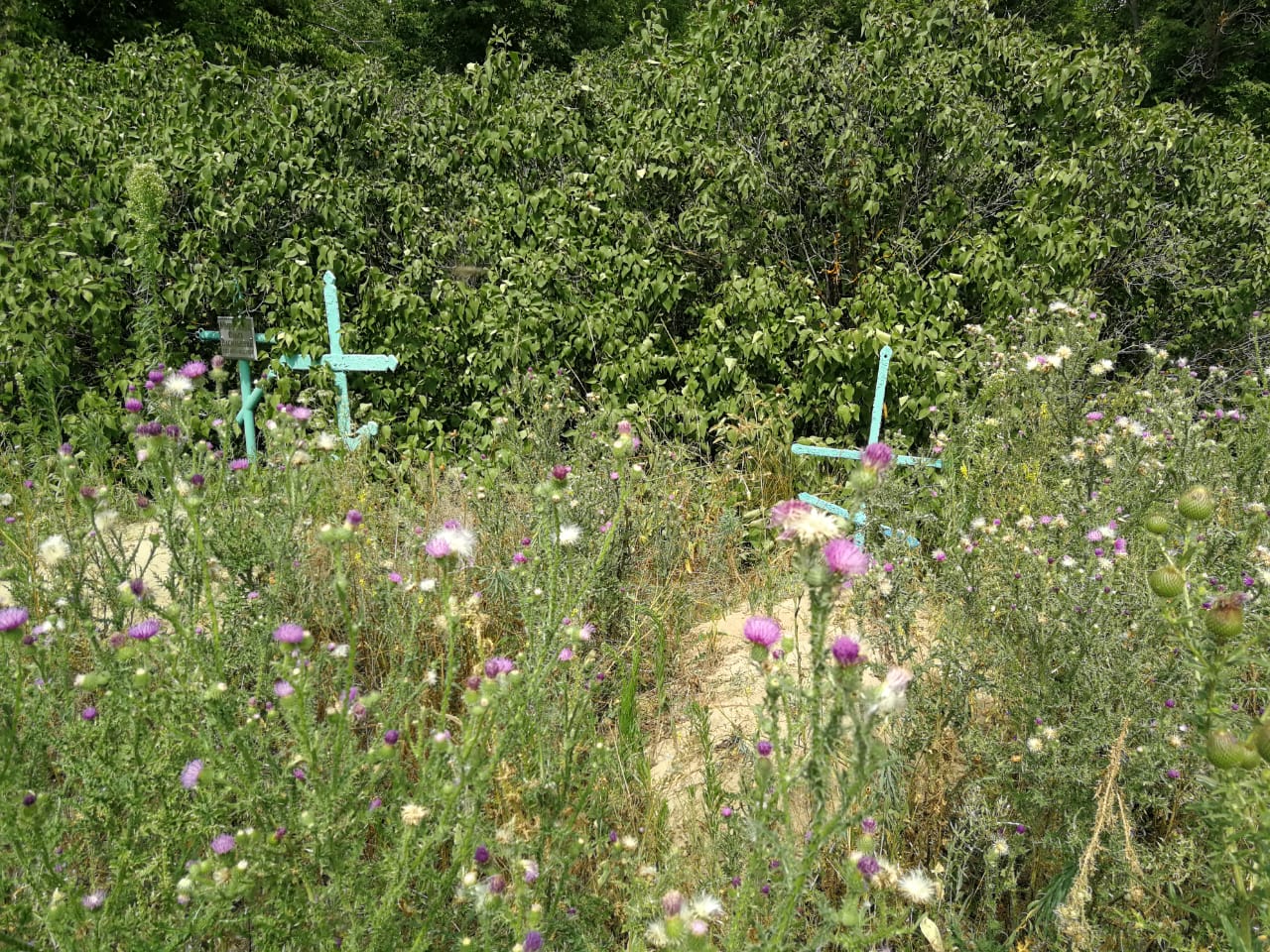 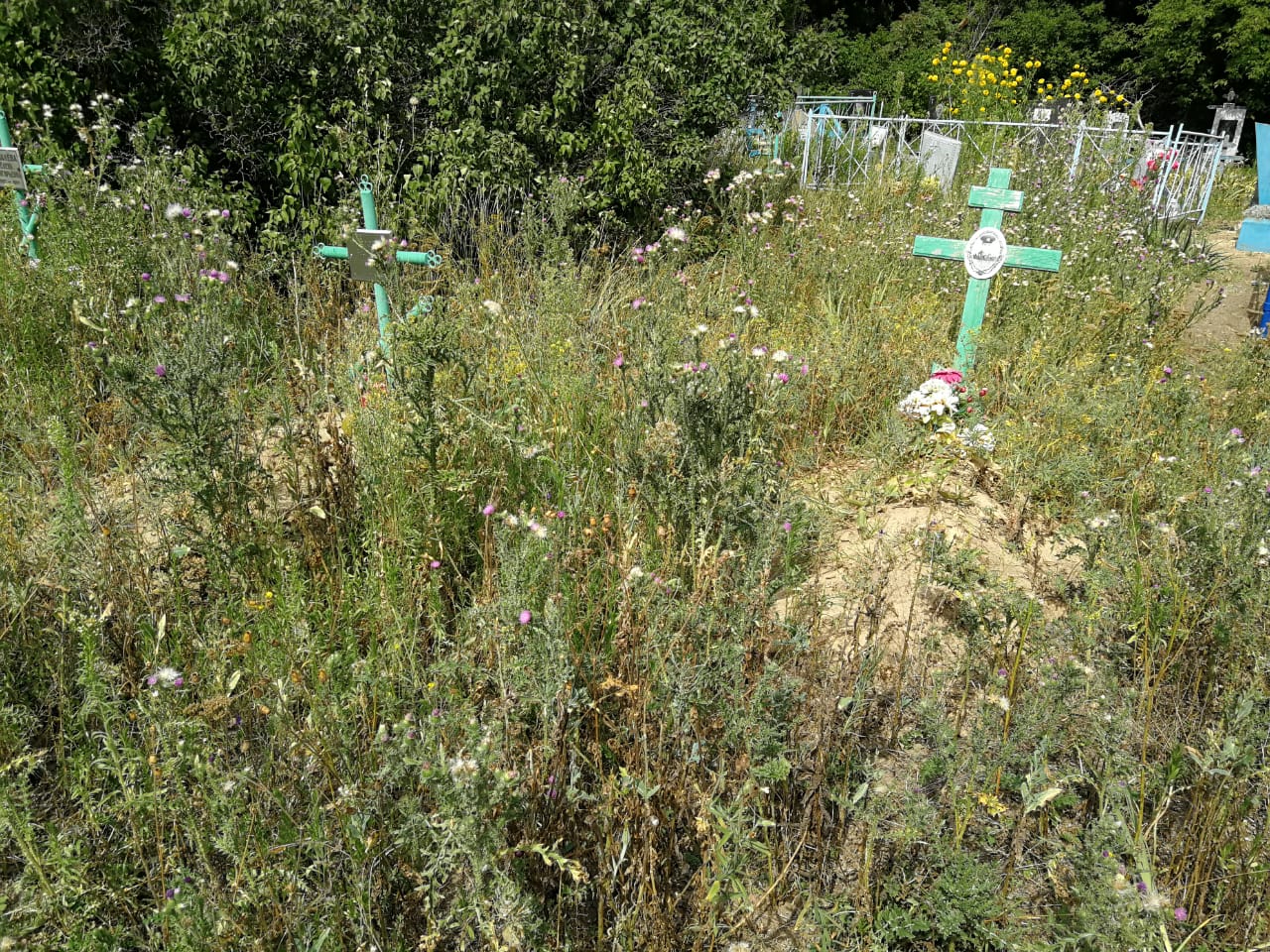 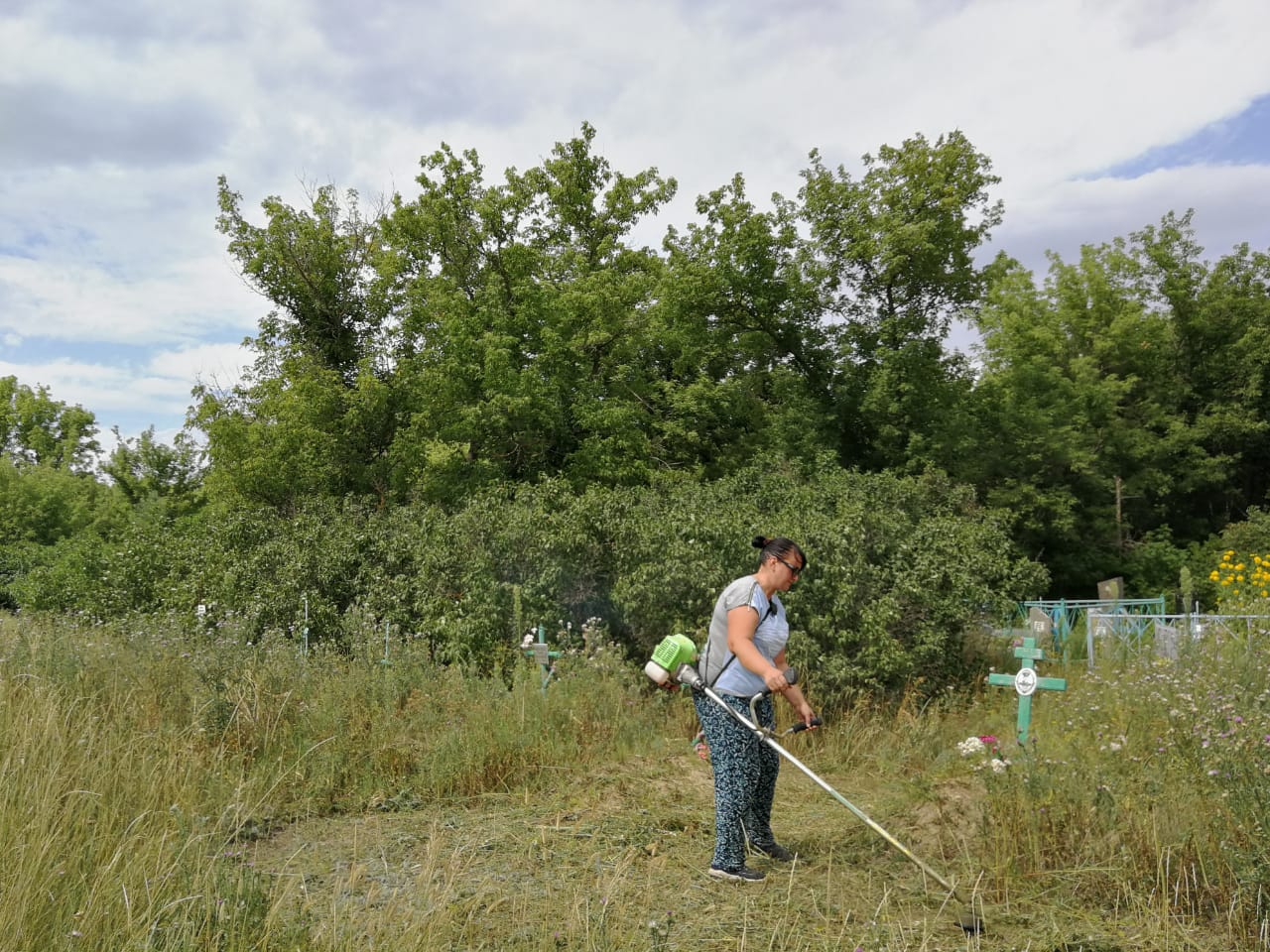 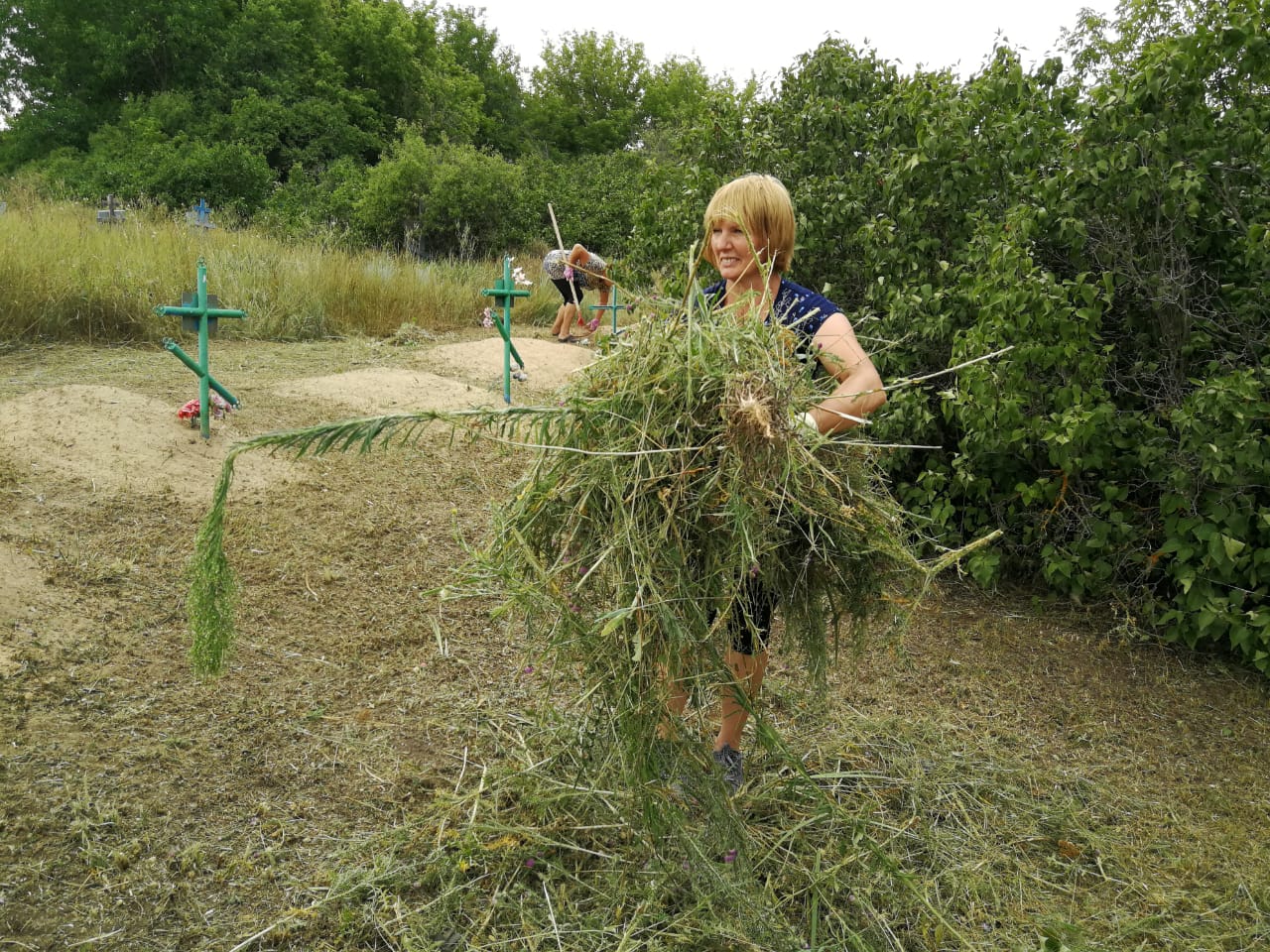 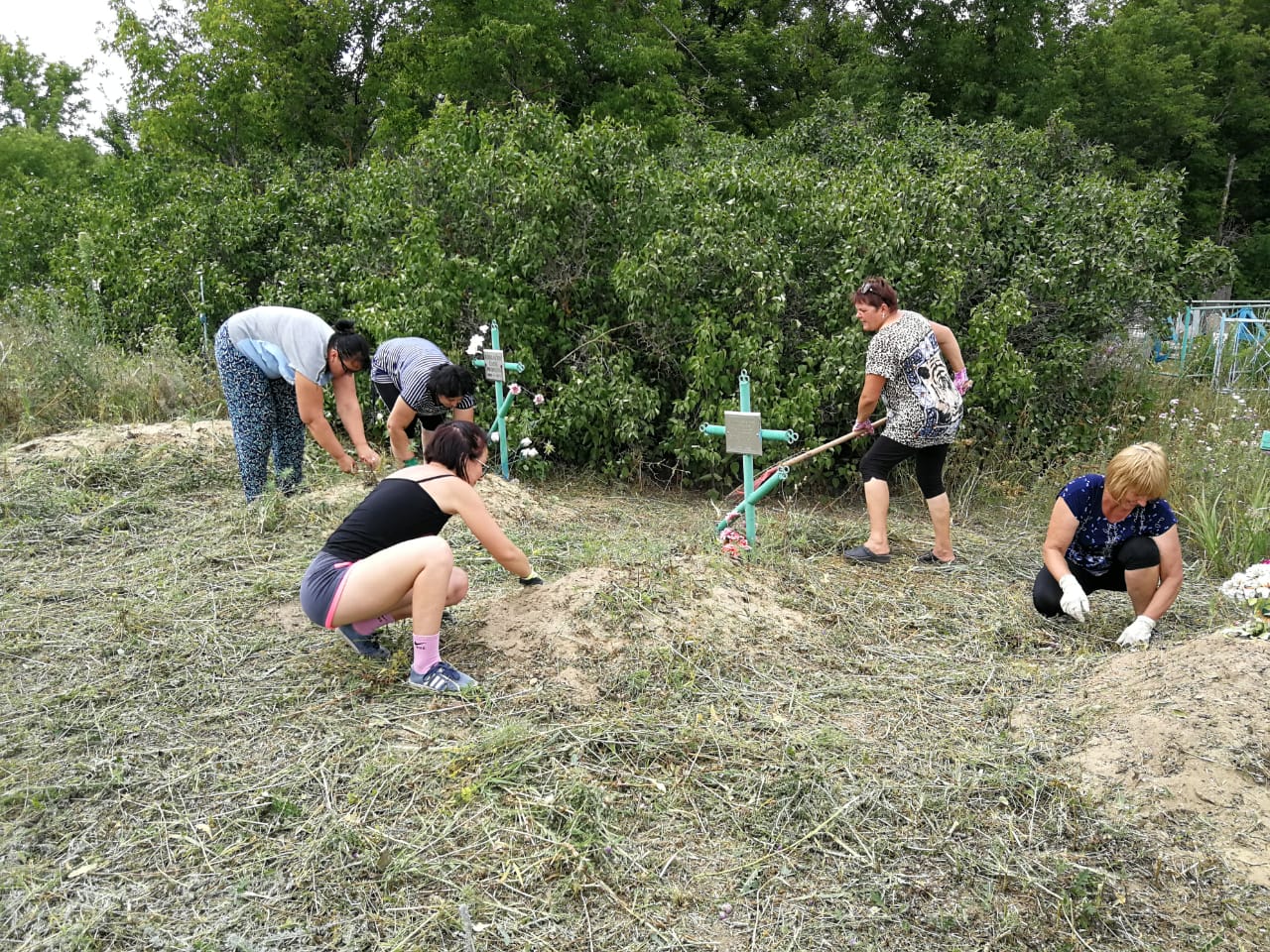 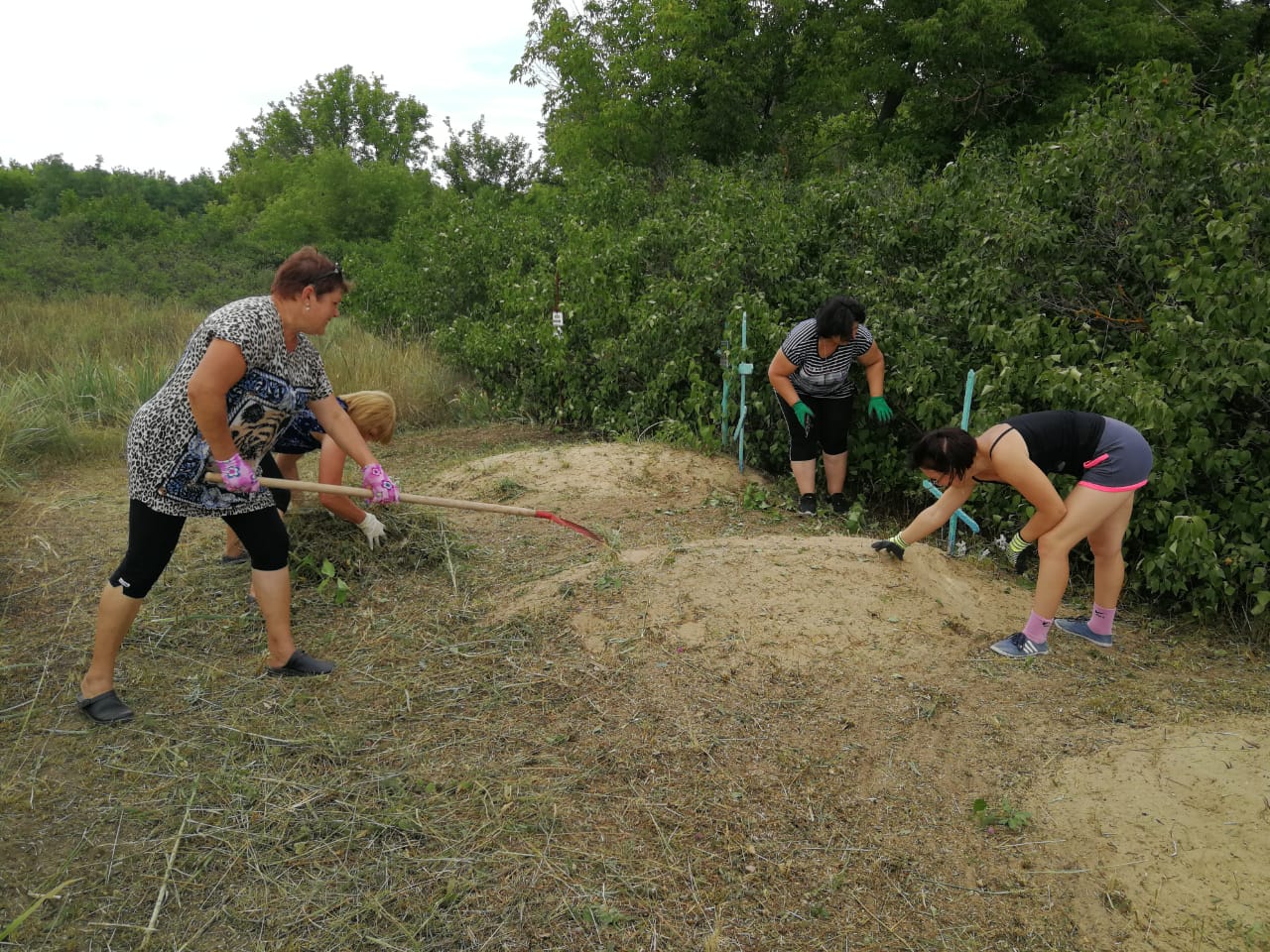 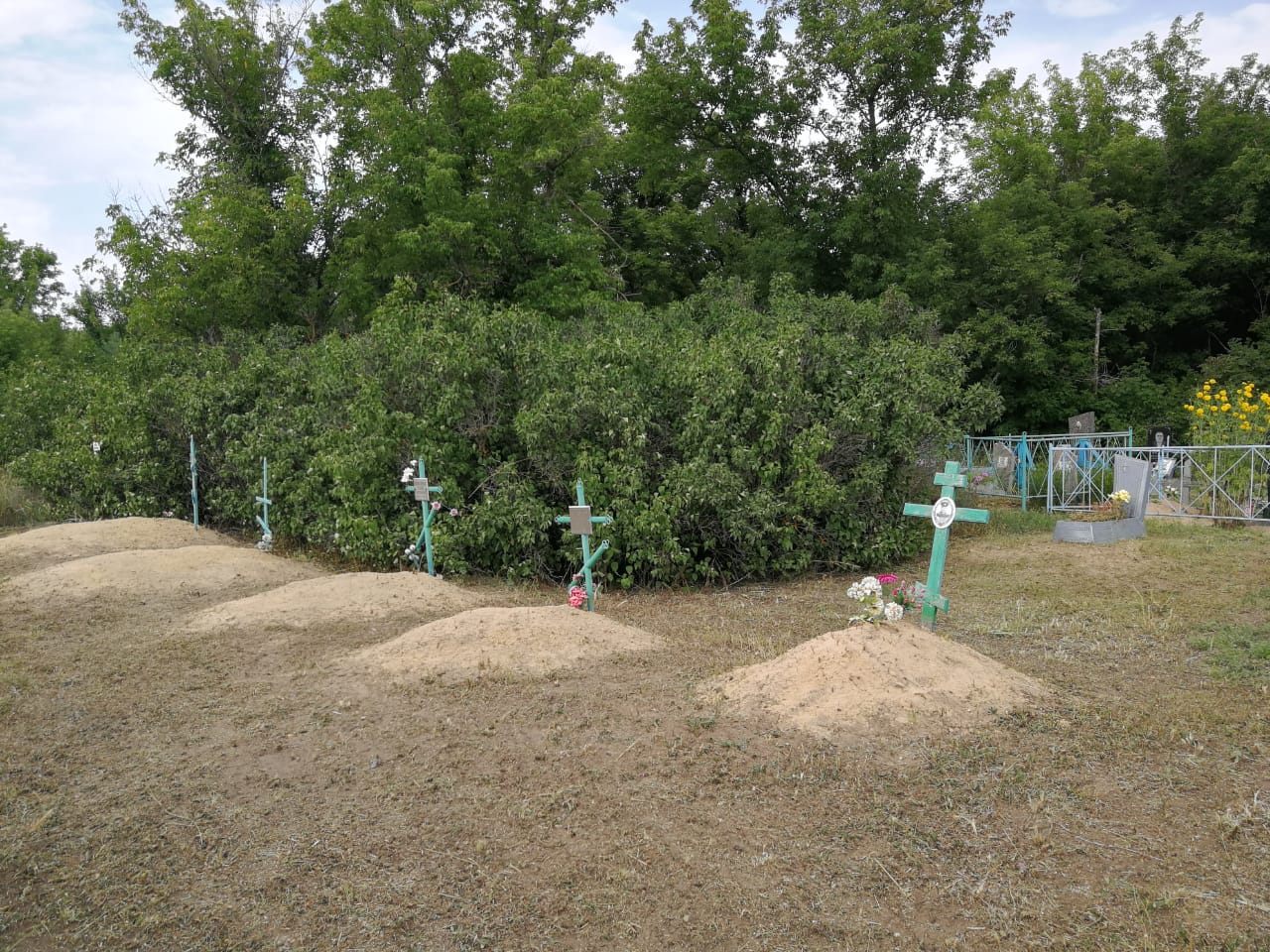 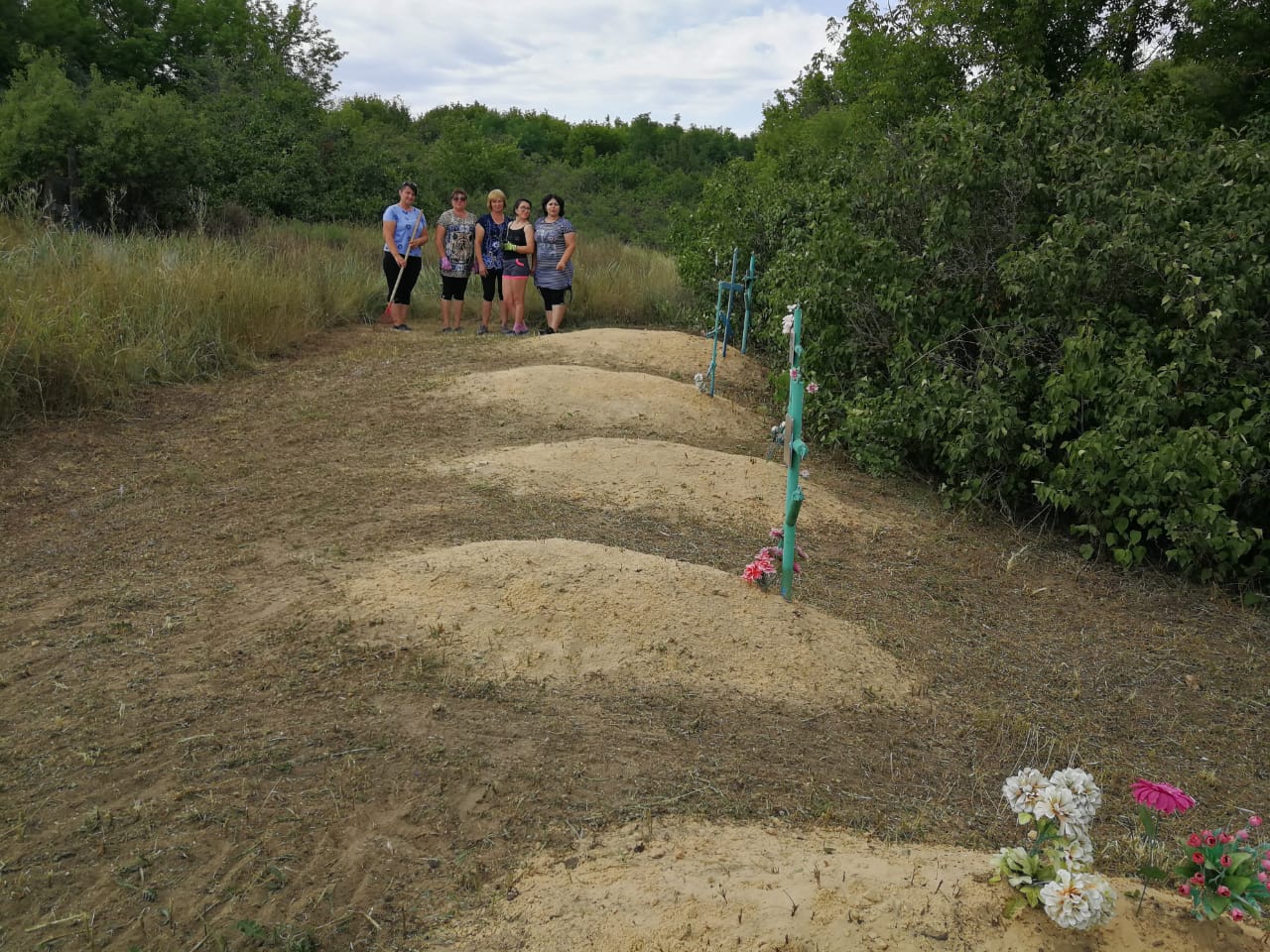 